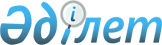 Әкімдіктің 2009 жылғы 16 қаңтардағы № 14 "Жергілікті маңызы бар балық шаруашылығы су айдындарының тізбесін бекіту туралы" қаулысына толықтырулар енгізу туралыҚостанай облысы әкімдігінің 2020 жылғы 8 шілдедегі № 234 қаулысы. Қостанай облысының Әділет департаментінде 2020 жылғы 9 шілдеде № 9317 болып тіркелді
      "Жануарлар дүниесiн қорғау, өсiмiн молайту және пайдалану туралы" 2004 жылғы 9 шілдедегі Қазақстан Республикасы Заңының 10-бабы 2-тармағының 3) тармақшасына сәйкес Қостанай облысының әкiмдiгi ҚАУЛЫ ЕТЕДI:
      1. Қостанай облысы әкімдігінің "Жергілікті маңызы бар балық шаруашылығы су айдындарының тізбесін бекіту туралы" 2009 жылғы 16 қаңтардағы № 14 қаулысына (2009 жылғы 30 қаңтарда "Қостанай таңы" газетінде жарияланған, Нормативтік құқықтық актілерді мемлекеттік тіркеу тізілімінде № 3666 болып тіркелген) мынадай толықтырулар енгізілсін:
      көрсетілген қаулымен бекітілген жергілікті маңызы бар балық шаруашылығы су айдындарының тізбесі:
      мынадай мазмұндағы реттік нөмірлері 979, 980, 981, 982, 983, 984, 985, 986, 987, 988, 989, 990, 991-жолдарымен толықтырылсын:
      "
      ".
      2. "Қостанай облысы әкімдігінің табиғи ресурстар және табиғат пайдалануды реттеу басқармасы" мемлекеттік мекемесі Қазақстан Республикасының заңнамасында белгіленген тәртіпте:
      1) осы қаулының аумақтық әділет органында мемлекеттік тіркелуін;
      2) осы қаулыны ресми жарияланғанынан кейін Қостанай облысы әкімдігінің интернет-ресурсында орналастырылуын қамтамасыз етсін.
      3. Осы қаулының орындалуын бақылау Қостанай облысы әкімінің жетекшілік ететін орынбасарына жүктелсін.
      4. Осы қаулы алғашқы ресми жарияланған күнінен кейін күнтізбелік он күн өткен соң қолданысқа енгізіледі.
					© 2012. Қазақстан Республикасы Әділет министрлігінің «Қазақстан Республикасының Заңнама және құқықтық ақпарат институты» ШЖҚ РМК
				
979
Дүзбай өзенінің учаскесі (Сурка) 
300
Әулиекөл
980
Второе көлі
2,4
Қостанай
981
Ждановское көлі
28
Қостанай
982
Коровино көлі
92
Қостанай
983
Кривое көлі
3,6
Қостанай
984
Первое көлі
2
Қостанай
985
Становое көлі
4,0
Қостанай
986
Хорошиловское көлі
75
Қостанай
987
Бекішев сайы
24,2
Меңдіқара
988
Буга тоғаны
22
Науырзым
989
Песчаное көлі
49
Ұзынкөл
990
Славкино (Скопино) көлі
73
Ұзынкөл
991
Песчаное көлі
47
Федоров
      Қостанай облысының әкімі 

А. Мухамбетов
